Sukces młodych siatkarzy ze Szkoły Podstawowej Nr 1Uczniowie Szkoły Podstawowej Nr 1 po wygraniu zawodów powiatowych w Rawie, rejonowy w Żychlinie, awansowali w mini siatkówce czwórki-chłopców do zawodów  wojewódzkich, które odbyły się w dniu 28.02.18 w Tomaszowie Mazowieckim. W zawodach brało udział 6 zespołów, pokonując Ozorków nasi uczniowie zajęli III miejsce.                                                                                                                                                                                     Szkołę w w/w zawodach reprezentowali: Jakub Wolski, Marcin Mazur, Kamil Rogala, Maciej Siedlecki, Jakub Kaczyk, Kacper Kielich, Igor Król, Piotr Judziński, Jakub Rogala, Gabriel Gałecki, Michał Budziński.                                                                                                                                                                Uczniowie  ci na co dzień trenują w klubie MUKS „Jedynka”a ich trenerem  jest Renata Milczarek-Madej.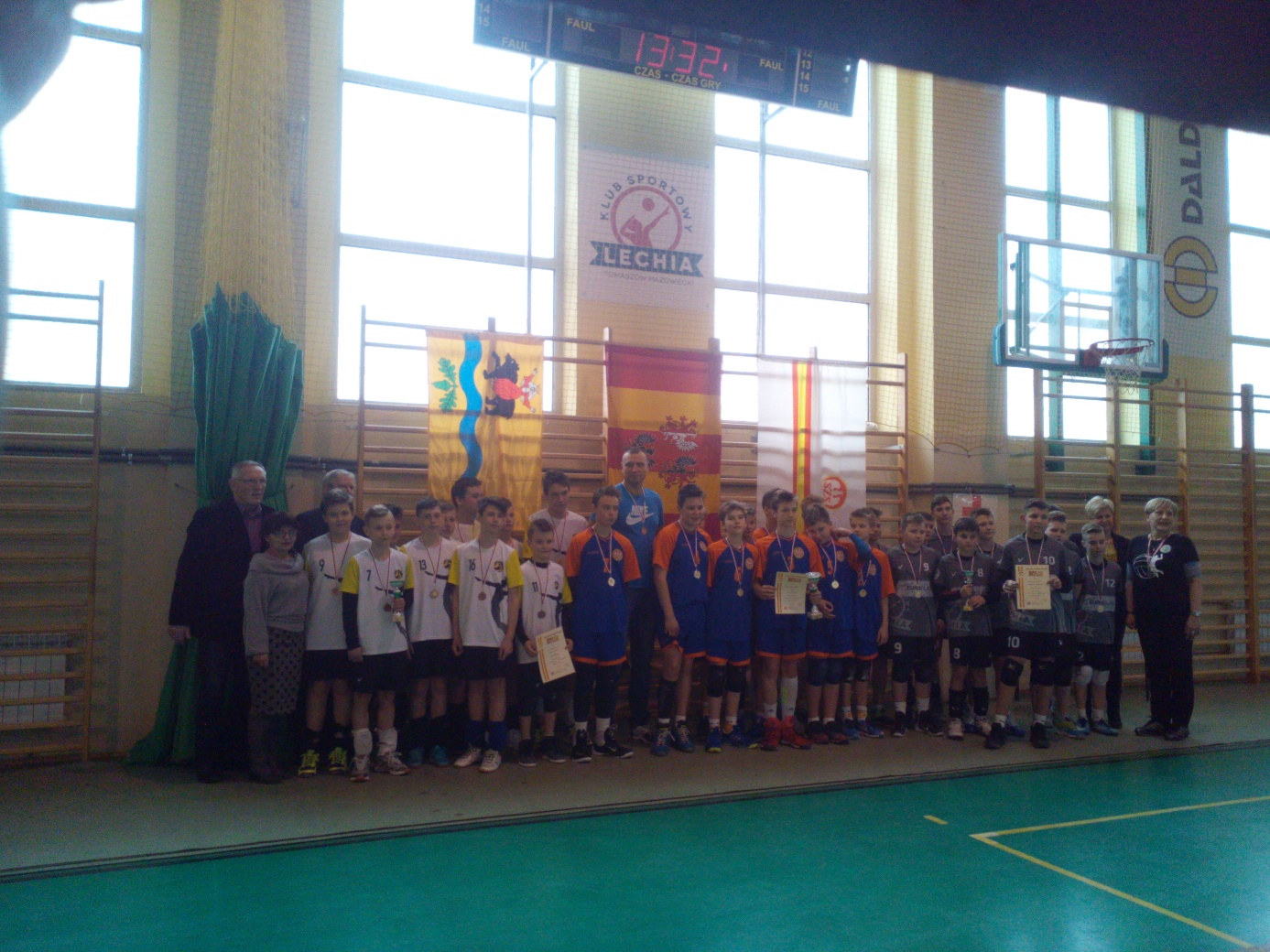 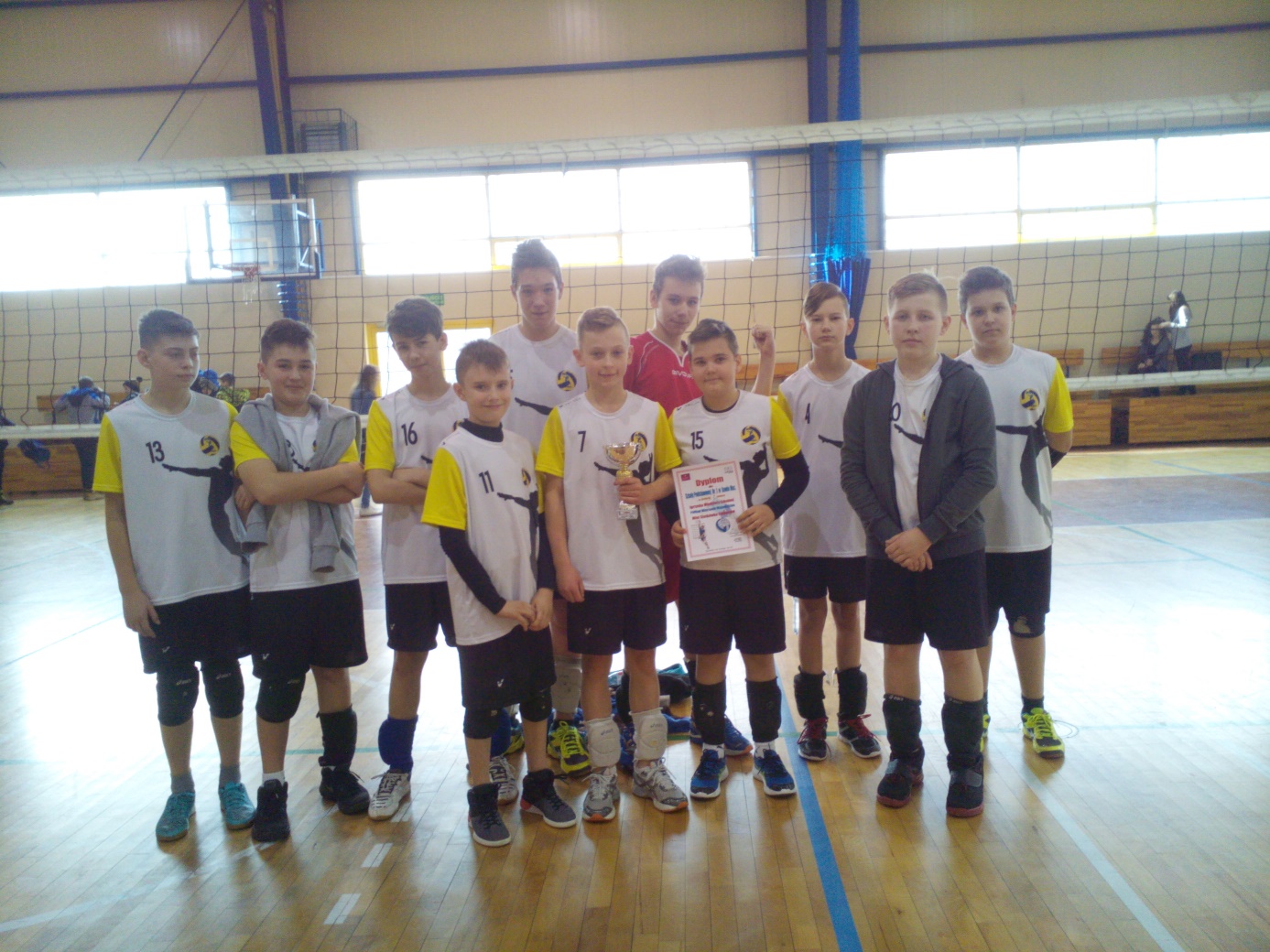 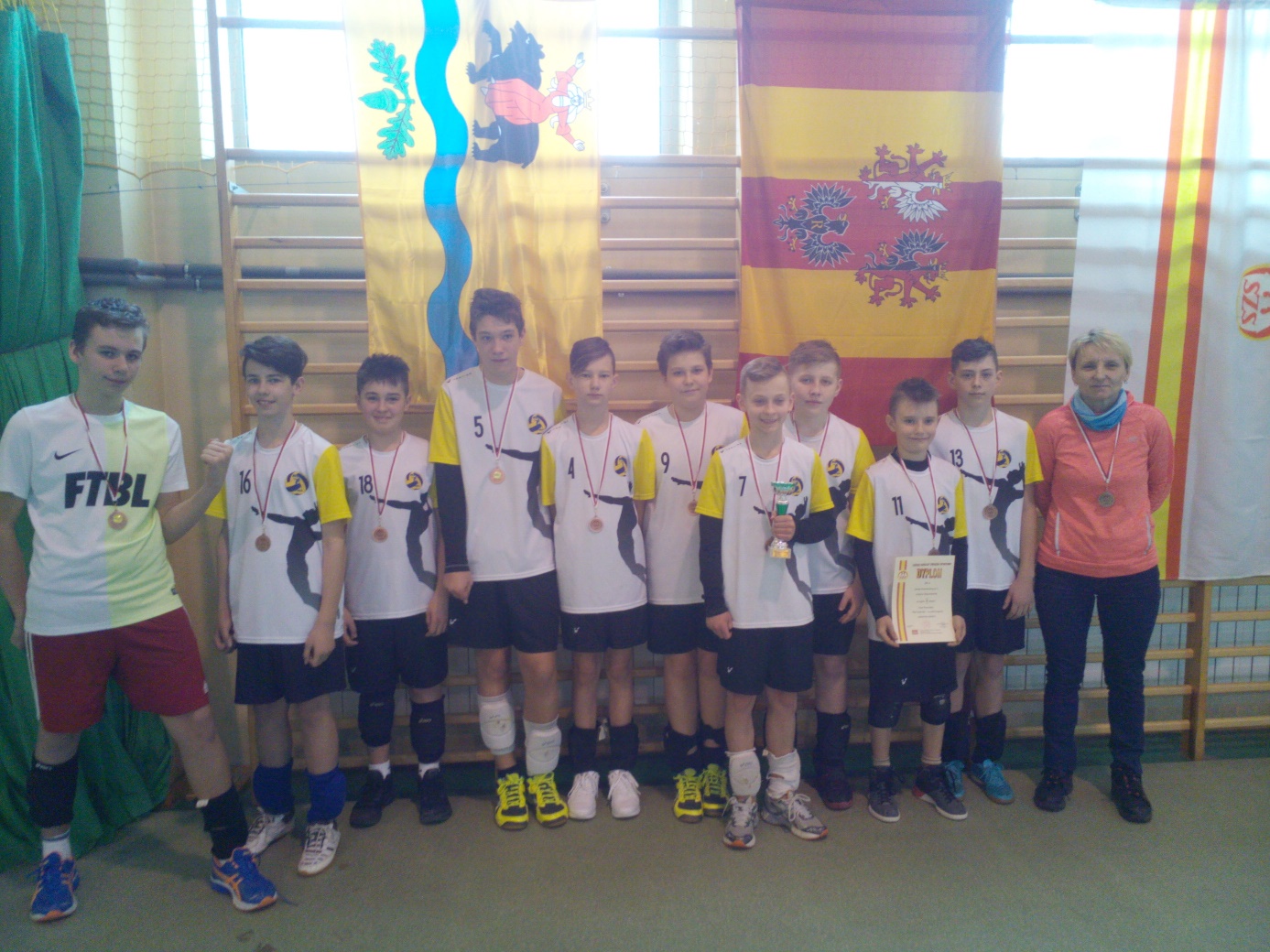 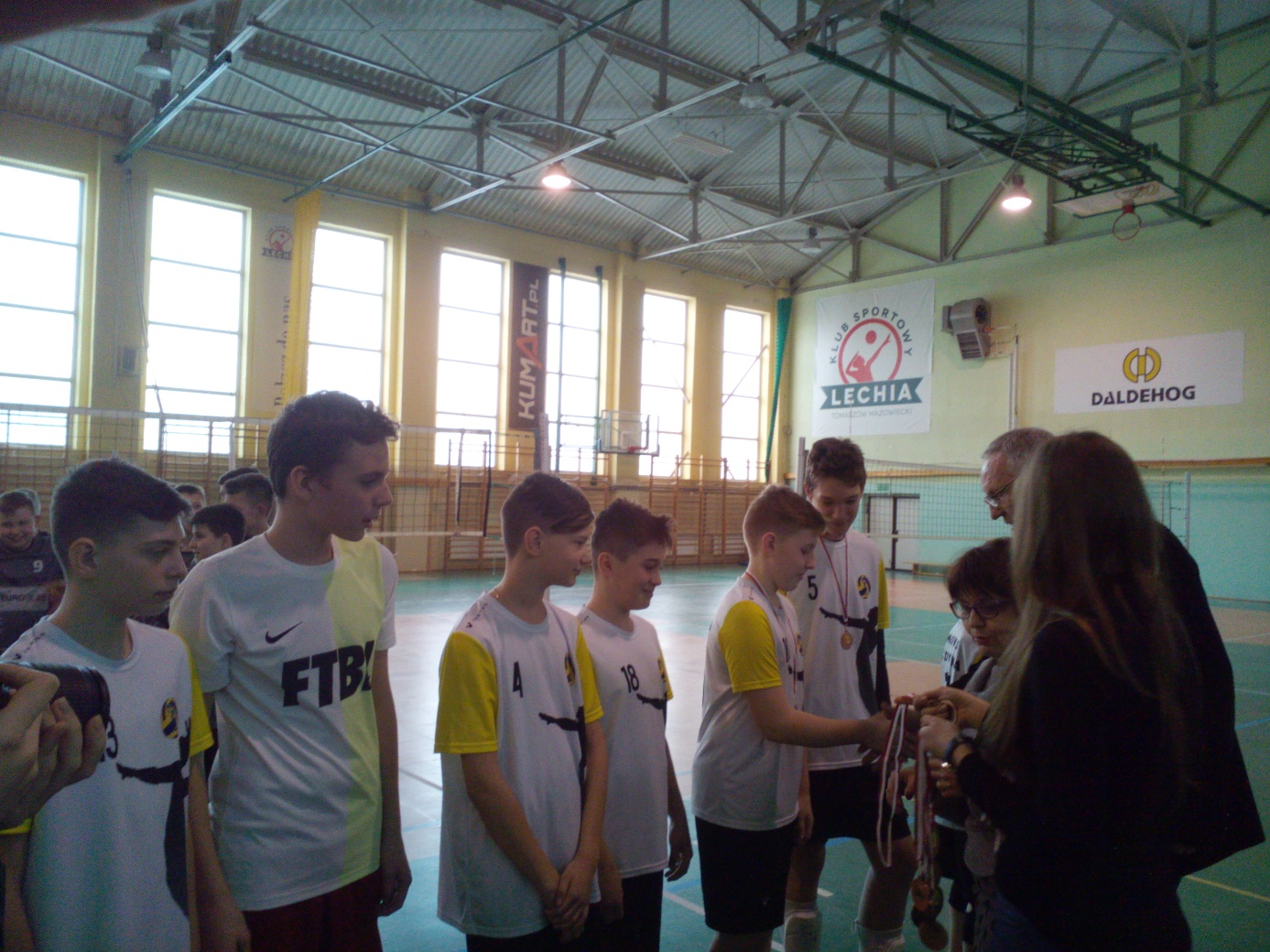 